¡Vuelve Pinta Miami 2023 al Hangar en Coconut Grove, la sede que fue un éxito el año pasado con la participación de 52 espacios y 15 países!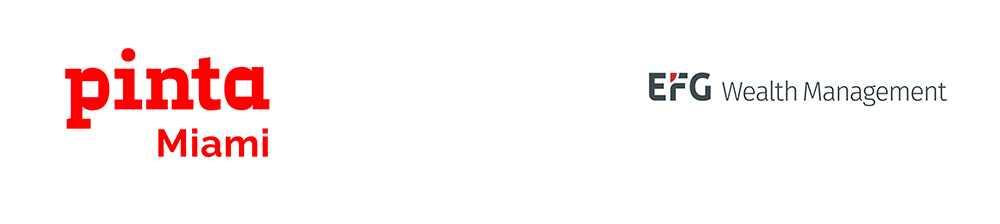 Este año, Pinta Miami celebra su 17º edición en The Hangar en Coconut Grove. Ubicado en un lugar privilegiado, con un fuerte carácter histórico. El Hangar solía ser base de Pan American. Hoy, el espacio combina elementos de la naturaleza, la vanguardia y el arte, en una zona única de Miami. 

Pinta Miami es la única feria especializada en arte Latinoamericano, en esta edición brindará una experiencia como ninguna otra. Artistas, galeristas, coleccionistas, curadores y público general se reunirán para conocer lo mejor de lo que han estado trabajando los creadores latinoamericanos.En línea con el compromiso de Pinta art como plataforma internacional para dinamizar y difundir el arte moderno y contemporáneo de latinoamérica, Pinta Miami 2023 se caracteriza por presentar las búsquedas estéticas y problemáticas en las que trabajan los artistas de la región. Este año, Pinta Miami cuenta con la curaduría general de Irene Gelfman, la nueva curadora global de Pinta Art, quien además desarrolló la propuesta de RADAR; Giuliana Vidarte es la curadora de NEXT; Félix Suazo es curador de diversos proyectos especiales como Amazonía Project y el arquitecto Daniel Fischer fue quien desarrolló el display espacial de la feria. Con visión y creatividad, estos reconocidos curadores trabajan para destacar las voces de los artistas, la diversidad de las galerías y celebrar el arte latinoamericano americano.
Pinta en números: 

46 galerías 51 contando instituciones16 Países participantes: USA / Paraguay / Francia / Chile / Venezuela / España / Uruguay / Colombia / Perú / Puerto Rico / Argentina / República Dominicana / México / Bolivia / Portugal / Ecuador 
4 charlas 
5 secciones curadas y proyectos especiales. 
2 premios y 5 adquisiciones institucionales. Galerías participantes Pinta Miami 2023Appart Paris. París, Francia Art Nouveau Gallery. Miami, Estados UnidosArtespacio. Santiago de Chile, ChileArtística. Asunción, ParaguayArtmix Gallery. Nueva York, Estados UnidosBeatriz Gil. Caracas, VenezuelaBloc Art. Lima, PerúCasa del Barrio. Guayaquil, EcuadorCrudo Arte Contemporáneo. Rosario, Argentina Dina Mitrani Gallery. Miami, Estados UnidosDurban Segnini Gallery. Miami, Estados UnidosEspacio Líquido. Madrid, EspañaGalería Artizar. Tenerife, EspañaGalería de Arte A Ciegas. Madrid, EspañaGalería del Paseo. Manantiales, UruguayGalería El Museo. Bogotá, Colombia Gallery Labs. Buenos Aires, Argentina - New Haven, Estados UnidosGalería Petrus. San Juan, Puerto RicoProyecto H. Ciudad de México, México. Imaginario. Buenos Aires, ArgentinaJudas. Valparaíso, Chile Kubikgallery. Porto, Portugal Llamazares Galería. Gijón, EspañaLnS Gallery. Miami, Estados Unidos Lucy García Gallery. Santo Domingo, República DominicanaMAP. Bogotá, ColombiaMarchante. Ciudad de México. MéxicoMoria Galería. Buenos Aires, ArgentinaOñate Gallery. Miami, Estados UnidosPabellón 4. Buenos Aires, ArgentinaPan American Art Projects. Miami, Estados Unidos PER Art Projects. Lima, PerúPrima. Santiago de Chile, ChileProyecto H. Ciudad de México, México / Madrid, España Proyecto Visible. Miami, Estados UnidosRosas Ek Balam. Ciudad de México, México Salar. La Paz, BoliviaSalón Comunal. Bogotá, Colombia Sammer Gallery. Miami, Estados Unidos Sasha D. Córdoba, ArgentinaSlato. Miami Estados Unidos,- París, FranciaSubsuelo. Rosario, ArgentinaThe White Lodge. Córdoba, ArgentinaTrinta Galería, Santiago de CompostelaValerie's Factory. Buenos Aires, ArgentinaVictoria Art Gallery. Miami, Estados Unidos Viedma Arte. Asunción, Paraguay. Instituciones participantes AMIA. Buenos Aires, ArgentinaConsulado Argentino en MiamiConsulado de EspañaInstituto Cultural de México en Miami / Consulado de México
Publicación Art Nexus.

Premios y adquisiciones Al igual que el año pasado, Pinta Miami cuenta con un programa de Premios y Adquisiciones con la intención de fortalecer el mercado. Este año, nos acompañan: Jorge Perez CollectionJuan Carlos Maldonado CollectionColección Ama Amoedo 
D+C Family Collection.
Colección Tito Rebazza
Premio NEXT 
EFG Award SeccionesMain SectionLa sección principal de Pinta Miami presenta una selección internacional de galerías donde convergen varios ejes contemporáneos que comparten un gen arraigado en la cultura Latinoamérica.  Art Nouveau Gallery. Miami, USAArtística. Asunción, ParaguayAppart Paris. Paris, FranceArtespacio. Santiago de Chile, ChileArtmix Gallery. New York, USABeatriz Gil. Caracas, VenezuelaDina Mitrani Gallery, Miami, USAEspacio Líquido + La Gran. Madrid, SpainGalería Artizar. Tenerife, SpainGalería del Paseo. Manantiales, UruguayGalería El Museo. Bogotá, Colombia+Gallery Labs. Buenos Aires, Argentina - New Haven, USAGalería Petrus. San Juan, Puerto RicoImaginario. Buenos Aires, ArgentinaLlamazares Galería. Gijon, SpainLnS Gallery. Miami, USALucy Garcia Gallery. Santo Domingo, Dominican RepublicMAP. Bogota, ColombiaMarchante. Mexico City. MexicoOñate Gallery. Miami, USAPabellón 4. Buenos Aires, ArgentinaPan American Art Projects. Miami, USAPrima. Santiago de Chile, ChileProyecto H. Mexico City, MexicoProyecto Visible. Miami, USASalar. La Paz, BoliviaSammer Gallery. Miami, USASasha D. Cordoba, ArgentinaSlato. Miami USA, Paris, FranceVictoria Art Gallery, MiamiViedma Arte. Asuncion, Paraguay.Radar 

Sección curada por Irene Gelfman que busca resaltar la producción de artistas contemporáneos, profundizando en el trabajo de uno o dos artistas seleccionados por cada galería. Es la oportunidad perfecta para que los visitantes interactúen más profunda y personalmente con los artistas. Durban Segnini Gallery. Miami, Estados Unidos
Marcolina Dipierro + Andres ArzuagaGalería de Arte A Ciegas. Madrid, España
Adriana Berges + Pablo Pérez PalacioKubikgallery. Porto, Portugal 
Manoela Medeiros + Felipe CohenRosas Ek Balam. Ciudad de México, México Vicente Grondona + Max Gómez Canle Trinta Galería, Santiago de Compostela, España Sabine Finkenauer + Ángela ValellaNEXT Bajo la curaduría de Giuliana Vidarte, la sección Next propone la visualización de galerías emergentes con relevancia dentro de la escena contemporánea de sus regiones. 
Nuevamente este año. Se otorgará el premio NEXT a la mejor propuesta expositiva de la sección con un premio de USD 2500 que seleccionará un prestigioso jurado. PER Art Projects. Lima, Perú + Valerie's Factory. Buenos Aires, ArgentinaCindy Ramírez + Trinidad Metz Brea y Julieta ProtoBloc Art. Lima, Perú + Crudo Arte Contemporáneo. Rosario, Argentina María Eugenia Moya e Ivet Salazar + Nicole Mazza y Edgar MurilloCasa del Barrio. Guayaquil, Ecuador + The White Lodge. Córdoba, ArgentinaAndrea Moreira y Leandro Pesantes + Pablo Peisino y Rosa Mercerdes GonzáalezSalón Comunal. Bogotá, Colombia  + Subsuelo. Rosario, ArgentinaBernardo Montoya y Néstor Gutiérrez + Alicia Nakatsuka y Beatriz TrepatMoria Galería. Buenos Aires, Argentina + JJudas. Valparaíso, Chile Santiago Paredes + Carolina Agüero y Camilo OrtegaAmazonia Project Curador Félix SuazoAmazonia Project propone una expedición visual a través de una selección de imágenes de obras de 24 artistas que en los últimos dos siglos han dedicado su trabajo a la exploración de diversos aspectos de la naturaleza, cultura y sociedad amazónica: Claudia Andujar, Lothar Baumgarten, Milton Becerra, Adrian Balseca, Denilson Baniwa, Chonon Bensho, Bárbara Brändli, Antonio Briceño, Juan Downey, Jorge Eduardo Eielson, Jaider Esbell, Sara Flores, Ann Gollifer, Sheroanawe Hakihiiwe, Nola Hatterman, Victor Hugo Irazábal, Ana María Mazzei, Joseca Mokahesi, Emerson Pontes, Tabita Rezaire, Abel Rodríguez, Thea Segall, Misha Vallejo, Aubrey Williams.Esta sección buscá mostrar la imágen del  "El Pulmón del Mundo” creada por habitantes de la región. Y mucho más:Este año, la feria cuenta con un ciclo de charlas que giran en torno al coleccionismo, presentaciones de libros y diversas problemáticas en boga en el arte contemporáneo. Además se brindará un programa de visitas guiadas y se presentarán tres nuevos videos que forman parte de la plataforma Open files, donde artistas hablan sobre su trabajo e investigaciones en primera persona.  Todas estas acciones tienen como objetivo reunir en diálogo a curadores, artistas, coleccionistas, galeristas y profesionales vinculados al campo del arte contemporáneo para expandir la mirada en torno a la producción artística, el mercado de arte y  el rol del coleccionismo.
PINTA MIAMI 2023 - PROGRAMA AUDITORIOJueves 7 de diciembre 4.15 pmPerspectivas Actuales en el Coleccionismo de Arte. Conversaciones con Ella Fontanals-Cisneros y María Sancho-ArroyoViernes 8 de diciembre 4 pm Josué Mattos (*Por confirmar, charla sobre arte amazónico, con el apoyo de The55 Project, Miami)Sábado 9 de diciembre3 pm Presentación del libro: "Néstor Arenas. Landscapes and Structures", editado por DmArPro.4 pmPresentación del libro: "Verónica Riedel. Todos los mundos que están en este", editado en alianza con Arte al Día Ediciones.
La app de Pinta
Pinta cuenta con su App móvil Pinta.Art. Con acceso único a ferias, eventos y toda la información, esta herramienta presenta toda la programación que habrá durante Pinta Miami 2023 y la la posibilidad de acceder a todos los pases necesarios para la experiencia Pinta. Incluye una agenda exclusiva con guías sobre eventos Pinta y otros circuitos artísticos de la zona. Con esta herramienta se busca centralizar la información actualizada sobre el contexto artístico de las distintas ciudades sede de Pinta y ampliar la experiencia del público.Provee mapas, información de accesibilidad y otras practicidades para facilitar el recorrido de la feria. Incluye también detalles sobre los curadores, la producción y el detrás de escena de las ferias Pinta.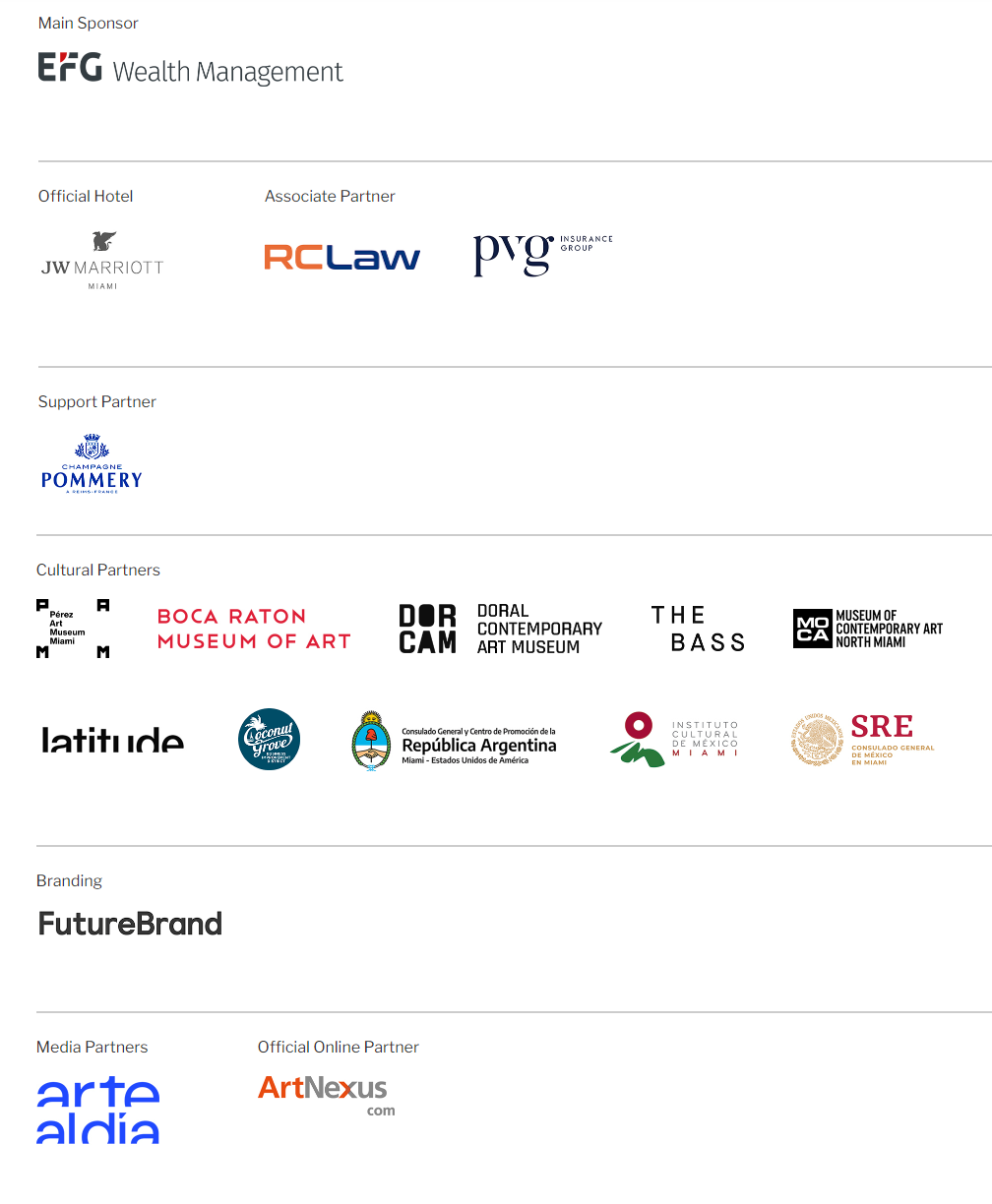 